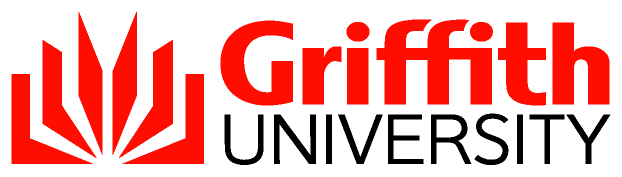 Philanthropy and Fundraising Policy  Policy StatementAs an engaged University active in the local, national and international communities, Griffith University offers benefactors multiple opportunities to make a difference by giving to scholarships to support students, awards to recognise student achievement and projects that enhance the delivery of high quality research, learning and teaching. The Griffith University Foundation Board is the overarching advisory body for the University’s fundraising activities. The Chair of the Foundation Board is appointed by the Chancellor on the recommendation of the Vice Chancellor. The Board includes influential members from the community and the University Executive Group who provide strategic direction for fundraising initiatives in support of the research and learning and teaching programs of the University. In addition, several high profile Development Boards provide leadership for strategic fundraising projects across the University.The Advancement Office is the conduit for receiving all University philanthropic income. While staff across the University enjoy many relationships with donors and prospective donors, the coordination of approaches for philanthropic fundraising is the responsibility of the Advancement Office. The Office supports the achievement of the University’s strategic objectives by building a professional culture of philanthropy and giving within the University, and to raising philanthropic funds externally.2.	Policy ScopeThis policy applies to all staff of Griffith University and anyone who acts for or on behalf of the University to facilitate philanthropic giving to the University.Acceptance of GiftsThe University accepts unrestricted gifts and gifts restricted to a designated purpose. All gifts must be for a purpose falling within one of the University’s statutory functions as set out in Section 5 of the Griffith University Act 1998. Gifts should also be aligned with the University's strategic priorities, highlighted in the current Strategic Plan and agreed priority fundraising projects approved by the Executive Group.The University may not be able to accept all gifts and reserves the right to decline gifts which:are not aligned with the University’s strategic priorities;compromise academic programs or principles;may be insufficient to support the donor’s designated purpose for a gift or is otherwise considered by the University to be incapable of being effectively and efficiently managed by the University; orcould damage the University’s reputation or the University’s tax-exempt status. With the exception of gifts through the Federal Government’s Cultural Gifts Program, the University’s Donations Acceptance Committee has delegated authority to accept or decline the offer of a gift. Donations to the University under the Cultural Gifts Program are managed by Griffith Artworks and addressed under the Griffith University Art Collection Acquisition Policy 2017-21.Membership of the Donations Acceptance Committee consists of the Chancellor, the Vice Chancellor, ,the Chief Operating Officer and the Chief Financial Officer. Recommendations to the Donations Acceptance Committee are made by the Director, Advancement for all gifts valued at $10,000 and above.The Donations Acceptance Committee has delegated the authority to accept or to decline the offer of a gift to the following members: *The acceptance or non-acceptance of a gift valued at $250,000 and above will be determined by the responses of at least three members of the Committee. If a majority decision cannot be reached, the Chancellor’s decision will prevail. Only authorised crowdfunding projects will be supported by the University and only University approved crowdfunding platforms must be used.  Any unauthorised crowdfunding project cannot be associated with, or use, the University’s name, logo, brand or reputation.4.	Types of GivingGriffith University primarily accepts gifts of cash but may also accept gifts-in-kind of property. Types of giving include:cash donations to be expended in the short-term;  donations to establish endowments; managed in accordance with the University’s Endowment Distribution and Investment Policy;donations towards scholarships, prizes and awards; managed in accordance with the University’s Scholarships and Prizes Policy;bequests in wills; andsubject to consideration, gifts-in-kind of property including physical assets and financial assets.Any gifts-in-kind of property which meet the asset recognition criteria under the University’s Assets Policy will be recorded in the University’s asset registers.5.	Taxation and Financial Advice to DonorsGenerally, gifts made to Griffith University are tax deductible because the University is endorsed as a Deductible Gift Recipient (DGR) by the Australian Taxation Office. In relation to tax deductibility, special conditions are attached to certain gift types and donors are requested to consult the Australian Taxation Office for information.Griffith University staff are unable to provide donors with advice on the tax implications of their gifts. All donors should discuss their gifts with their own financial and taxation advisers.For more information, please refer to the Donations Received Deductible Gift Recipient Requirements Policy or the external links provided above.6.	Accountability Philanthropic funding is a legitimate, sustained and important source of income for the University.Griffith University is a charity registered with the Australian Charities and Not-for-profits Commission (ABN 78106094461). The University is an income tax exempt entity and is endorsed as a Deductible Gift Recipient [Item 1] by the Australian Taxation Office. The University is also authorised to receive gifts under the Federal Government’s Cultural Gifts Program and is permitted to make public appeals for support under the Collections Act 1966 of Queensland – sanction number CP5701.Donors located in the United States of America are encouraged to contact Friends of Griffith University in the United States Inc. as donations may be eligible for tax deductibility within the guidelines established by the United States’ Internal Revenue Service.  Friends of Griffith University in the United States Inc. is a charitable organisation under section 501(c)(3) of the Internal Revenue Code.Griffith University funds the Advancement Office and no money is deducted by the University from donated funds for the administration of this Office. All funds raised are directed to the relevant project. This Office ensures that donated funds are used as directed, and that all reporting requirements to donors and regulatory authorities are met.The University is also a member of relevant international and national professional bodies and is guided by the Fundraising Institute of Australia’s code of conduct and best practice principles.Approving authorityVice ChancellorApproval date1 June 2020 (3/2020 meeting)AdvisorVice President (Advancement)Next scheduled review2023 (Currently under review)TRIM document2023/0001093Document URLhttp://policies.griffith.edu.au/pdf/Philanthropy and Fundraising Policy.pdfDescriptionIt is the purpose of this policy to set out the principles of philanthropy and fundraising as applied at Griffith University to ensure that all contact with donors and prospective donors is conducted in a professional and ethical manner; all donors and prospective donors are made aware of giving opportunities that best suit their philanthropic plans; and all donors and prospective donors are aware of how their gift will be managed by the University. The policy also sets out the governance and regulatory arrangements applying to philanthropic fundraising at Griffith University.Related documentsDonations Received Deductible Gift Recipient Requirements PolicyTreasury PolicyAssets PolicyScholarships and Prizes PolicyEndowment Distribution and Investment PolicyGriffith University Art Collection Acquisition Policy 2017-21Naming PolicyNamed Academic Positions and Named Student Awards Procedure External Links:Australian Taxation Office - Gifts & DonationsAustralian Taxation Office - Gift Types, Requirements and Valuation RulesAustralian Taxation Office - Further Conditions for a Tax-Deductible ContributionDonations Received Deductible Gift Recipient Requirements PolicyTreasury PolicyAssets PolicyScholarships and Prizes PolicyEndowment Distribution and Investment PolicyGriffith University Art Collection Acquisition Policy 2017-21Naming PolicyNamed Academic Positions and Named Student Awards Procedure External Links:Australian Taxation Office - Gifts & DonationsAustralian Taxation Office - Gift Types, Requirements and Valuation RulesAustralian Taxation Office - Further Conditions for a Tax-Deductible Contribution[Philanthropy and Fundraising at Griffith University] [Types of Giving] [Accountability][Philanthropy and Fundraising at Griffith University] [Types of Giving] [Accountability]Gift value Approved by $10,000.00 - $99,999.99 Chief Financial Officer$100,000.00 - $249,999.99 Vice Chancellor and Chief Operating Officer $250,000.00 plusAll Committee Members*